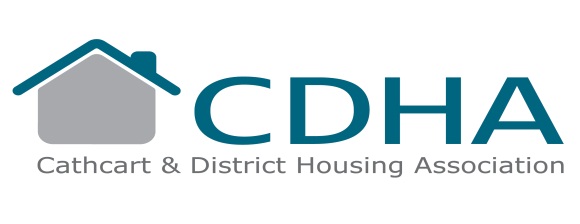 MUTUAL EXCHANGE APPLICATION FORM	CATHCART & DISTRICT HOUSING ASSOCIATION LTD	3/5 RHANNAN ROAD	CATHCART	G44 3AZ	Tel:  0141 633 2779To be completed by persons wishing to exchange houses with Cathcart & District Housing Association Tenants1.	Name	__________________________________________________	Flat Position	__________________________________________________	Address	__________________________________________________	Town	__________________________________________________	Post code	__________________________________________________	Telephone	__________________________________________________2.	Name and address of your present Landlord	Name	__________________________________________________	Address	__________________________________________________	Town	__________________________________________________	Post code	__________________________________________________	Telephone	__________________________________________________3.	Does your house/flat contain the following?	Living Room	Yes/No	Kitchen	Yes/No	Bathroom	Yes/No4.	How many bedrooms do you have?	Single	______	Double	______5.	Does your house/flat have:	Double Glazing	Yes/No	Door Entry System	Yes/No	Own Front or Back Door	Yes/No	Central Heating	Yes/No	If Yes what type	_______________6.	If you were to exchange with one of our tenants what size of property would you require	_____________________________________________________________________7.	Would you consider any level of flat i.e. ground, first, second or third floor	Please state your choice	Ground floor	___	First floor	___	Second floor	___	Third floor	___	Any floor	___8.	What type of heating system would you prefer?	Gas central heating 	___	White meter heating	___	No preference	___9. 	What area(s) would you prefer to be rehoused in?	_____________________________________________________________________	_____________________________________________________________________10. 	If possible, please provide photographs of the inside/outside of your home. This may create more interest in your property.Signed: ________________________________Date:	_________________________________